PRIVACY INFORMATION FOR PEOPLE MAKING A SUBMISSION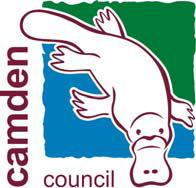 public RE-exhibition of draft EL CABALLO BLANCO AND GLEDSWOOD voluntary planning agreement (vpa)Privacy InformationPlease be aware that when you make a written submission to Council concerning the draft El Caballo Blanco and Gledswood Voluntary Planning Agreement (VPA) it will be used by Council to inform its decision regarding whether to proceed with the planning changes. This means, your submission will be provided to Councillors, including any information provided such as your name and address.  Your submission may form part of a Council report, which is a publicly available document.If you do not want information about your identity to be included in any publicly available documents, please advise us in your written submission.DISCLOSURE OF POLITICAL DONATIONS AND GIFTS FOR PEOPLE MAKING A 	MAKING A SUBMISSIONDisclosure of Political Donations and Gifts – Explanatory InformationPolitical Donations and Gifts Disclosure Statement to CouncilIf you are required under section 10.4(4) or (5) of the Environmental Planning and Assessment Act 1979 to disclose any political donations or gifts (see page 1 for details), please fill in this form and sign below. Disclosure Statement DetailsDisclosure Statement DetailsDisclosure Statement DetailsDisclosure Statement DetailsDisclosure Statement DetailsDisclosure Statement DetailsDisclosure Statement DetailsName of person making this disclosure statementName of person making this disclosure statementName of person making this disclosure statementPerson’s interest in the application (circle relevant option below)You are a PERSON MAKING A SUBMISSION IN RELATION TO AN APPLICATION         YES   /   NO   ORYou are the APPLICANT            YES   /   NO                 Person’s interest in the application (circle relevant option below)You are a PERSON MAKING A SUBMISSION IN RELATION TO AN APPLICATION         YES   /   NO   ORYou are the APPLICANT            YES   /   NO                 Person’s interest in the application (circle relevant option below)You are a PERSON MAKING A SUBMISSION IN RELATION TO AN APPLICATION         YES   /   NO   ORYou are the APPLICANT            YES   /   NO                 Person’s interest in the application (circle relevant option below)You are a PERSON MAKING A SUBMISSION IN RELATION TO AN APPLICATION         YES   /   NO   ORYou are the APPLICANT            YES   /   NO                 Person’s interest in the application (circle relevant option below)You are a PERSON MAKING A SUBMISSION IN RELATION TO AN APPLICATION         YES   /   NO   ORYou are the APPLICANT            YES   /   NO                 Person’s interest in the application (circle relevant option below)You are a PERSON MAKING A SUBMISSION IN RELATION TO AN APPLICATION         YES   /   NO   ORYou are the APPLICANT            YES   /   NO                 Person’s interest in the application (circle relevant option below)You are a PERSON MAKING A SUBMISSION IN RELATION TO AN APPLICATION         YES   /   NO   ORYou are the APPLICANT            YES   /   NO                 Reportable political donations or gifts made by person making this declaration or by other relevant persons * State below any reportable political donations or gifts you have made over the ‘relevant period’ (see glossary on page 2). If the donation or gift was made by an entity (and not by you as an individual) include Australian Business Number (ABN).* If you are the applicant of a planning application state below any reportable political donations or gifts that you know, or ought reasonably to know, were made by any persons with a financial interest in the planning application, OR     * If you are a person making a submission in relation to an application, state below any reportable political donations or gifts that you know, or ought reasonably to know, were made by an associate.Reportable political donations or gifts made by person making this declaration or by other relevant persons * State below any reportable political donations or gifts you have made over the ‘relevant period’ (see glossary on page 2). If the donation or gift was made by an entity (and not by you as an individual) include Australian Business Number (ABN).* If you are the applicant of a planning application state below any reportable political donations or gifts that you know, or ought reasonably to know, were made by any persons with a financial interest in the planning application, OR     * If you are a person making a submission in relation to an application, state below any reportable political donations or gifts that you know, or ought reasonably to know, were made by an associate.Reportable political donations or gifts made by person making this declaration or by other relevant persons * State below any reportable political donations or gifts you have made over the ‘relevant period’ (see glossary on page 2). If the donation or gift was made by an entity (and not by you as an individual) include Australian Business Number (ABN).* If you are the applicant of a planning application state below any reportable political donations or gifts that you know, or ought reasonably to know, were made by any persons with a financial interest in the planning application, OR     * If you are a person making a submission in relation to an application, state below any reportable political donations or gifts that you know, or ought reasonably to know, were made by an associate.Reportable political donations or gifts made by person making this declaration or by other relevant persons * State below any reportable political donations or gifts you have made over the ‘relevant period’ (see glossary on page 2). If the donation or gift was made by an entity (and not by you as an individual) include Australian Business Number (ABN).* If you are the applicant of a planning application state below any reportable political donations or gifts that you know, or ought reasonably to know, were made by any persons with a financial interest in the planning application, OR     * If you are a person making a submission in relation to an application, state below any reportable political donations or gifts that you know, or ought reasonably to know, were made by an associate.Reportable political donations or gifts made by person making this declaration or by other relevant persons * State below any reportable political donations or gifts you have made over the ‘relevant period’ (see glossary on page 2). If the donation or gift was made by an entity (and not by you as an individual) include Australian Business Number (ABN).* If you are the applicant of a planning application state below any reportable political donations or gifts that you know, or ought reasonably to know, were made by any persons with a financial interest in the planning application, OR     * If you are a person making a submission in relation to an application, state below any reportable political donations or gifts that you know, or ought reasonably to know, were made by an associate.Reportable political donations or gifts made by person making this declaration or by other relevant persons * State below any reportable political donations or gifts you have made over the ‘relevant period’ (see glossary on page 2). If the donation or gift was made by an entity (and not by you as an individual) include Australian Business Number (ABN).* If you are the applicant of a planning application state below any reportable political donations or gifts that you know, or ought reasonably to know, were made by any persons with a financial interest in the planning application, OR     * If you are a person making a submission in relation to an application, state below any reportable political donations or gifts that you know, or ought reasonably to know, were made by an associate.Reportable political donations or gifts made by person making this declaration or by other relevant persons * State below any reportable political donations or gifts you have made over the ‘relevant period’ (see glossary on page 2). If the donation or gift was made by an entity (and not by you as an individual) include Australian Business Number (ABN).* If you are the applicant of a planning application state below any reportable political donations or gifts that you know, or ought reasonably to know, were made by any persons with a financial interest in the planning application, OR     * If you are a person making a submission in relation to an application, state below any reportable political donations or gifts that you know, or ought reasonably to know, were made by an associate.Donation or gift?Name of donor (or ABN if an entity); or name of person who made the gift Donor’s residential address or entity’s registered address or other official office of the donor; address of person who the made the gift or entity’s addressDonor’s residential address or entity’s registered address or other official office of the donor; address of person who the made the gift or entity’s addressName of party or person for whose benefit the donation was made; or person to whom the gift was madeDate donation or gift was madeAmount/ value of donation or giftBy signing below, I/we hereby declare that all information contained within this statement is accurate at the time of signing.Signature(s) and DateName(s) By signing below, I/we hereby declare that all information contained within this statement is accurate at the time of signing.Signature(s) and DateName(s) By signing below, I/we hereby declare that all information contained within this statement is accurate at the time of signing.Signature(s) and DateName(s) By signing below, I/we hereby declare that all information contained within this statement is accurate at the time of signing.Signature(s) and DateName(s) By signing below, I/we hereby declare that all information contained within this statement is accurate at the time of signing.Signature(s) and DateName(s) By signing below, I/we hereby declare that all information contained within this statement is accurate at the time of signing.Signature(s) and DateName(s) By signing below, I/we hereby declare that all information contained within this statement is accurate at the time of signing.Signature(s) and DateName(s) 